Приложение 2.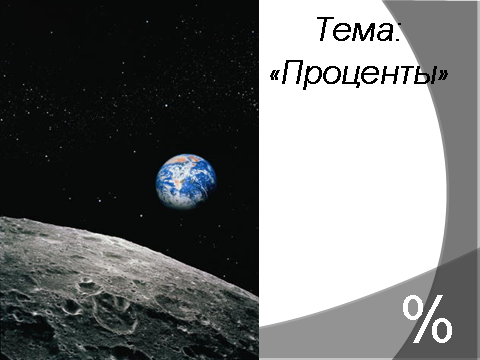                                                                                                                       (возврат)